  Powiat Białostocki              SAMODZIELNY PUBLICZNY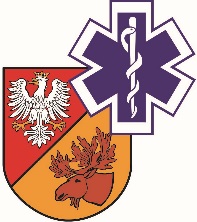                   ZAKŁAD OPIEKI ZDROWOTNEJ W ŁAPACH                  18-100 Łapy, ul. Janusza Korczaka 23                             tel. 85 814 24 38,    85 814 24 39     www.szpitallapy.plsekretariat@szpitallapy.pl                                                      NIP: 966-13-19-909			            REGON: 050644804Łapy, 04.08.2020 r.DAO.261.1/ZP/17/2020/PNWszyscy Wykonawcy / Uczestnicy postępowania TREŚĆ PYTAŃ Z UDZIELONYMI ODPOWIEDZIAMI 
Dotyczy: postępowania nr ZP/17/2020/PNZamawiający, Samodzielny Publiczny Zakład Opieki Zdrowotnej w Łapach, działając 
na podstawie art. 38 ust. 2 ustawy Prawo zamówień publicznych z dnia 29 stycznia 2004 r. 
(tj. Dz. U. z  2019 r., poz. 1843 - tekst jednolity) w odpowiedzi na wniosek Wykonawców o wyjaśnienie treści SIWZ w Przetargu nieograniczonym dotyczącym „Dostawa środków antyseptycznych
i dezynfekcyjnych na potrzeby SPZOZ w Łapach” (Znak postępowania: ZP/17/2020/PN), przekazuje poniżej treść pytań wraz z odpowiedziami:Pytanie nr 1 – Czy Zamawiający w Pakiecie 29 dopuści: Gaziki do dezynfekcji skóry wykonane
z wysokogatunkowej włókniny o gramaturze 70g/m2, nasączone 70% alkoholem izopropylowym i 0,5% chlorhksydyną, rozmiar złożonego gazika 4x4,5cm, a rozłożonego 12x12,5cm, czterokrotnie złożone,
9 warstw, pakowane pojedynczo w saszetki, 100szt. saszetek w opakowaniu zbiorczym- kartoniku, wyrób medyczny klasy I?Odpowiedź: Zamawiający nie dopuszcza. Zamawiający podtrzymuje opis przedmiotu zamówienia zgodnie ze Specyfikacją Istotnych Warunków Zamówienia.Pytanie nr 2 – Prosimy o wyjaśnienie czy w Pakiecie Nr 1 Zamawiający dopuści preparat
do manualnego mycia i dezynfekcji zanieczyszczonych narzędzi chirurgicznych, endoskopów i innych wyrobów medycznych, wykazujący dużą kompatybilność materiałową, nie zawierający w swoim składzie aldehydów. Może być stosowany do dezynfekcji ręcznej oraz kąpieli z myjkach ultradźwiękowych. Spektrum działania: 1% roztw. w czasie do 15 min: B, Tbc, F, V (w tym Polio
już w czasie 15 min, wirus Adeno już w czasie 30 min) przebadany w obciążeniu biologicznym
w warunkach brudnych?Odpowiedź: Zamawiający nie dopuszcza. Zamawiający podtrzymuje opis przedmiotu zamówienia zgodnie z SIWZ.Pytanie nr 3 – Prosimy o wyjaśnienie czy w Pakiecie Nr 3 Zamawiający dopuści:Preparat myjąco-dezynfekujący do powierzchni i sprzętu medycznego o przyjemnym zapachu. Preparat nie może zawierać aldehydów, pochodnych fenolowych, zw. nadtlenowych, nie może uwalniać aktywnego chloru. Preparat wykazujący wysoką tolerancję materiałową również w stosunku do powierzchni metalowych, gumowych, drewnianych, aluminiowych. Zakres działania roztw : B( 0,25%-1 min) - MRSA( 0,25%- do 1 min)., Tbc (0,25% - 60 min), F (0,1% -  5 min.),V - HIV, HBV, HCV (0,25% - 5 min), Rota, Noro, Adeno , Polio (1,5% - 5min.). Do sporządzenia roztworów roboczych można użyć zimnej wody. Możliwość użycia preparatu w obecności pacjenta. Może być stos. do dezynfekcji powierzchni kontaktujących się z żywnością. Zamawiający wymaga aby spektrum działania bakteriobójczego, grzybobójczego i prątkobójczego było potwierdzone badaniami wykonanymi 
w warunkach zanieczyszczeń organicznych.Wyrób medyczny kl. II a.Odpowiedź: Zamawiający nie dopuszcza. Zamawiający podtrzymuje opis przedmiotu zamówienia zgodnie z SIWZ.Pytanie nr 4 – Prosimy o wyjaśnienie czy w Pakiecie Nr 6 Zamawiający dopuści:Alkoholowy preparat do szybkiej dezynfekcji powierzchni, sprzętów i wyposażenia medycznego metodą spryskiwania, posiadający dobrą tolerancję materiałową, nie zawierający dodatkowych substancji czynnych np. aldehydów, fenolu ani innych. Skład: propan-2-ol, etanol, aminy, QAV (nie więcej niż 0,25%).  Preparat szybkoschnący. Może być stosowany do powierzchni mających kontakt
z żywnością. Spektrum: B (  MRSA ) do 30 sek.,Tbc,  F,V (HIV, HBV, HCV, Vaccinia, Adeno , Rota). - do 1 min. Produkt o podwójnej rejestracji: wyrób medyczny klasa II a oraz produkt biobójczyOdpowiedź: Tak, Zamawiający dopuszcza.Pytanie nr 5 – Czy z uwagi na obecną sytuację epidemiologiczną w Polsce i na Świecie, zgodnie
z zaleceniami Prezesa Urzędu Zamówień Publicznych z dnia 20.03.2020 r.: https://www.uzp.gov.pl/aktualnosci/komunikacja-elektroniczna-w-dobie-zagrozenia-epidemicznego oraz z uwagi na ryzyko niedostarczenia oferty i dokumentów przez kuriera w wymaganym czasie
i we wskazane w SIWZ miejsce, Zamawiający wyrazi zgodę na złożenie oferty i wszelkich dokumentów w postępowaniu w formie elektronicznej, opatrzonej kwalifikowanym podpisem elektronicznym?W przypadku wyrażenia zgody, prosimy o wskazanie sposobu złożenia oferty i dokumentów
(np. poprzez platformę lub mailem, gdzie hasło do zabezpieczonych plików przekazane byłoby
w oddzielnym mailu).Odpowiedź: Zamawiający podtrzymuje sposób złożenia ofert zgodnie z treścią Specyfikacji Istotnych Warunków Zamówienia.Pytanie nr 6 – Pakiet 1. Czy Zamawiający dopuści koncentrat, przeznaczony do przygotowywania
do ponownego użycia (z wyjątkiem endoskopów giętkich) wszelkiego typu narzędzi chirurgicznych
i oprzyrządowania anestezjologicznego. Nie zawierający w składzie aldehydów. Może być stosowany w myjniach ultradźwiękowych, myje i dezynfekuje w jednym cyklu roboczym. Skuteczny w warunkach wysokiego obciążenia wobec: B, MRSA, V (BVDV, Vaccinia) w czasie do 5 min., w stężeniu 0,5%, F (C. albicans) w czasie do 15 min. w stężeniu 0,5%. Opakowanie 5L z pompką. Wyrób medyczny.Odpowiedź: Zamawiający nie dopuszcza. Zamawiający podtrzymuje opis przedmiotu zamówienia zgodnie z SIWZ.Pytanie nr 7 – Pakiet 2. Czy Zamawiający wyrazi zgodę na zaoferowanie obecnie używanej w Państwa Placówce, gotowej do użycia, enzymatycznej pianki do wstępnej dekontaminacji narzędzi chirurgicznych, zwilżania i mycia narzędzi bezpośrednio po użyciu oraz podczas transportu przed dalszym reprocesowaniem? Zawiera: kokamidopropyl betainę, węglan didecylodimetyloamonu, środki powierzchniowo czynne, enzymy, substancje antykorozyjne. Wysoce aktywna piana z dodatkiem substancji powierzchniowo czynnych, o doskonałych właściwościach myjących zapobiega utrwalaniu zanieczyszczeń organicznych na narzędziach. Zwilżanie narzędzi do 72h. Posiada doskonałą kompatybilność materiałową. Wymaga spłukiwania. Wyrób medyczny. Opakowanie 750 ml.Odpowiedź: Tak, Zamawiający wyraża zgodę.
Pytanie nr 8 – Pakiet 3. Czy Zamawiający dopuści wydajny koncentrat do mycia i dezynfekcji powierzchni wyrobów medycznych i wyposażenia, którego formułę stanowi kombinacja czwartorzędowych związków amoniowych i niejonowych związków powierzchniowo czynnych.
Ze względu na nieuciążliwy zapach może być stosowany również w tzw. obszarach krytycznych,
np.na oddziałach intensywnej opieki nad wcześniakami (inkubatory). Skuteczny wobec B, Tbc (M. terra, M. avium), F (C.albicans), V (BVDV) w stężeniu 0,5% w czasie do 15 min w obecności zanieczyszczeń biologicznych oraz V (Vaccinia, Rota, Polyoma SV 40) w stężeniu 0,5% w czasie
do 15 min bez obciążenia. Posiada możliwość dozowania przy pomocy automatów dozujących oraz wysoką kompatybilność materiałową, bez konieczności spłukiwania. Do stosowania zarówno manualnego i maszynowego. Do sporządzania roztworów roboczych można używać wody wodociągowej. Opakowanie 5 l z dozownikiem. Wyrób medyczny kl. Iia.Odpowiedź: Zamawiający nie dopuszcza. Zamawiający podtrzymuje opis przedmiotu zamówienia zgodnie z SIWZ.Pytanie nr 9 – Pakiet 3. Z uwagi na małą wartość cen jednostkowych, gdzie cenę jednostkową należy podać za 1 litr roztworu roboczego, prosimy o wyrażenie zgody na podanie cen z dokładnością do 4 miejsc po przecinku. Wartość netto i wartość brutto pakietu zostaną podane z dokładnością do dwóch miejsc po przecinku.Odpowiedź: Zamawiający wyraża zgodę na podanie cen z dokładnością do 4 miejsc po przecinku, z zastrzeżeniem, iż wartość netto i wartość brutto pakietu zostaną podane z dokładnością do dwóch miejsc po przecinku.Pytanie nr 10 – Pakiet 5. Czy Zamawiający dopuści obecnie używany w Państwa Placówce preparat
w tabletkach, którego skład jest oparty o dihydrat dichloroizocyjanuranu sodu (750g/kg) do dezynfekcji powierzchni, sprzętu i wyposażenia pomieszczeń, skuteczny również w obecności znacznych zanieczyszczeń organicznych. Do dezynfekcji powierzchni kontaktujących się z żywnością. Skuteczny wobec: B, Tbc (M. terrae), grzybów, V (BVDV, adeno, noro, polio) w stęż. 1000 ppm warunki wysokiego obciążenia - 15 min., S (B. subtilis) w warunkach niskiego obciążenia w czasie 15 min. Opakowanie 300 tabl. Produkt biobójczy.Odpowiedź: Zamawiający dopuszcza.Pytanie nr 11 – Pakiet 6. Czy Zamawiający dopuści gotowy do użycia preparat na bazie mieszaniny alkoholi, do szybkiej dezynfekcji i czyszczenia powierzchni wyrobów medycznych, leżanek przeznaczonych do badania pacjentów, stołów operacyjnych, powierzchni przyrządów medycznych, również tych wykonanych z poliwęglanu oraz do dezynfekcji sprzętu stomatologicznego, w tym końcówek stomatologicznych. Z możliwością stosowania na oddziałach neonatologicznych i noworodkowych, nie zawierający aldehydów oraz związków amoniowych, posiadający przyjemny zapach oraz dobrą tolerancję materiałową, szybkoschnący, nie pozostawiający zacieków. Skuteczny w bardzo krótkim czasie, w warunkach wysokiego obciążenia wobec: B, Tbc (M. terrae, M. avium), F (C. albicans), V (BVDV, Vaccinia, Rota, Noro) w czasie do 1 min, grzyby, V (Adeno) w czasie 2 min z możliwością rozszerzenia działania o V (Polyoma SV 40) wraz z wydłużeniem czasu działania. Opakowanie 1 l ze spryskiwaczem. Wyrób medyczny kl. IIa.Odpowiedź: Zamawiający nie dopuszcza. Zamawiający podtrzymuje opis przedmiotu zamówienia zgodnie z SIWZ.Pytanie nr 12 – Pakiet 7, poz. 1. Czy Zamawiający dopuści bezalkoholowy, gotowy do użycia preparat, na bazie mieszaniny 3 rożnych czwartorzędowych związków amoniowych, do szybkiej dezynfekcji delikatnych powierzchni wrażliwych na działanie alkoholi, wyposażenia i innych wyrobów medycznych, o właściwościach myjących, bezpieczny dla powierzchni ze szkła akrylowego (np. inkubatory) i wrażliwych tworzyw sztucznych (np. głowice sond ultradźwiękowych), leżanek przeznaczonych do badania pacjentów, stołów operacyjnych, powierzchni przyrządów medycznych. Możliwość użycia na oddziałach noworodkowych. Skuteczny wobec: B EN 16615, MRSA EN 16615, F (C. albicans) EN 16615, V (HIV, HBV, HCV, Rota, Polyoma SV 40) DVV/RKI– 1 min., Tbc (M. Terrae) EN 14348, V (Noro) EN 14476 – 15 min. Opakowania 1 l. Preparat posiada możliwość aplikacji w postaci piany lub płynu. Wyrób medyczny.Odpowiedź: Zamawiający nie dopuszcza. Zamawiający podtrzymuje opis przedmiotu zamówienia zgodnie z SIWZ.Pytanie nr 13 – Pakiet 7, poz. 2. Czy Zamawiający dopuści bezalkoholowy, gotowy do użycia preparat, na bazie mieszaniny 3 rożnych czwartorzędowych związków amoniowych, do szybkiej dezynfekcji delikatnych powierzchni wrażliwych na działanie alkoholi, wyposażenia i innych wyrobów medycznych, o właściwościach myjących, bezpieczny dla powierzchni ze szkła akrylowego (np. inkubatory) i wrażliwych tworzyw sztucznych (np. głowice sond ultradźwiękowych), leżanek przeznaczonych do badania pacjentów, stołów operacyjnych, powierzchni przyrządów medycznych. Możliwość użycia na oddziałach noworodkowych. Skuteczny wobec: B EN 16615, MRSA EN 16615, F (C. albicans) EN 16615, V (HIV, HBV, HCV, Rota, Polyoma SV 40) DVV/RKI– 1 min., Tbc (M. Terrae) EN 14348, V (Noro) EN 14476 – 15 min. Opakowania 5L. Wyrób medyczny.Odpowiedź: Zamawiający nie dopuszcza. Zamawiający podtrzymuje opis przedmiotu zamówienia zgodnie z SIWZ.Pytanie nr 14 – Pakiet 8, poz. 1. Czy Zamawiający dopuści preparat na bazie kwasu nadoctowego, zawierający nadtlenek wodoru, bez zawartości aldehydów, przeznaczony do manualnej dezynfekcji wysokiego poziomu endoskopów giętkich, narzędzi oraz innych termolabilnych wyrobów medycznych. Aktywny roztwór wykazuje biobójczą skuteczność 7 dni lub 50 cykli. Aktywność biobójcza roztworu kontrolowana walidowanymi testami paskowymi. Cechuje się wysoką kompatybilnością materiałową, zawiera substancje antykorozyjne. Nie wymaga rozcieńczania. Spektrum działania: B, Tbc (M. terrae, M. avium), F, V (Adeno, Polio), S – w czasie 5 minut. Opakowanie: roztwór bazowy (2x kanister 4940 g (płynny koncentrat) + 2x aktywator 60 g) oraz 1 op. (15 szt.) pasków testowych. Wyrób medyczny.Odpowiedź: Zamawiający nie dopuszcza. Zamawiający podtrzymuje opis przedmiotu zamówienia zgodnie z SIWZ.Pytanie nr 15 – Pakiet 8, poz. 1. Prosimy o odstąpienie od konieczności wyceny aktywatora. Jest on skompletowany z wyżej zaproponowanym preparatem.Odpowiedź: Zamawiający nie dopuszcza. Zamawiający podtrzymuje opis przedmiotu zamówienia zgodnie z SIWZ.Pytanie nr 16 – Pakiet 8, poz. 1. W przypadku ułamkowej ilości opakowań, prosimy o dookreślenie, czy zaokrąglić do pełnego opakowania w górę?Odpowiedź: Zamawiający informuje, iż w takiej sytuacji należy zaokrąglić do pełnego opakowania w górę.Pytanie nr 17 – Pakiet 14. Czy zamawiający wyrazi zgodę na zaoferowanie preparatu do higienicznej i chirurgicznej dezynfekcji rąk zawierającego etanol, propan-2-ol i bifenyl-2-ol, z dodatkiem substancji nawilżających i natłuszczających, bez chlorheksydyny i związków amoniowych, bez barwników
i substancji zapachowych. Produkt działa na bakterie (w tym MRSA), mykobakterie (w tym Mycobacterium tuberculosis), grzyby, m. in. na drożdżaki (w tym C. albicans) i wirusobójczo na m. in. HBV, Rota, Adeno, HSV oraz Polio. Opakowanie 500 ml z pompką. Produkt leczniczy.Odpowiedź: Zamawiający nie dopuszcza. Zamawiający podtrzymuje opis przedmiotu zamówienia zgodnie z SIWZ.Pytanie nr 18 – Pakiet 18. Czy Zamawiający wyrazi zgodę na zaoferowanie sterylnego, preparatu w płynie do czyszczenia i nawilżania przewlekłych ran, z zawartością octenidyny. Wyrób medyczny. Opakowania a 350 ml z odpowiednim przeliczeniem ilości opakowań.Odpowiedź: Zamawiający nie dopuszcza. Zamawiający podtrzymuje opis przedmiotu zamówienia zgodnie z SIWZ.Pytanie nr 19 – Pakiet 19, poz. 1 i 2. Czy Zamawiający wyrazi zgodę na zaoferowanie bezbarwnego preparatu do krótkich zabiegów antyseptycznych związanych z raną, błoną śluzową i graniczącą z nią skórą, przed, w trakcie i po zabiegach diagnostycznych w ginekologii, urologii, proktologii, dermatologii, geriatrii, wenerologii, położnictwie, stomatologii itp. Nie wpływający negatywnie na gojenie się ran, gotowy do użycia, na bazie octenidyny, bez zawartości alkoholu, jodu i chlorcheksydy, o skuteczności udokumentowanej badaniami na: B (łącznie z Chlamydium i Mycoplasma), F, drożdżaki, pierwotniaki (Trichomonas), V (Herpes Simplex, HBV, HIV) w czasie 1 minuty, działanie utrzymuje się w czasie 1 godziny, zarejestrowanego jako produkt leczniczy. Opakowanie 1L (poz. 1), opakowanie a 250 ml z atomizerem (poz. 2)?Odpowiedź: Zamawiający wyraża zgodę.Pytanie nr 20 – Pakiet 22. Czy Zamawiający dopuści emulsję do higienicznego i chirurgicznego mycia rąk, ciała i włosów, przebadaną dermatologicznie, zawierającą składnik o właściwościach nawilżających i łagodzących – alantoinę. Emulsja nie zawiera mydła, barwników, substancji zapachowych ani parabenów. Szczególnie polecana do mycia pacjentów przed zabiegami operacyjnymi, w profilaktyce oraz pomocniczo w leczeniu pieluszkowego zapalenia skóry u niemowląt i w zapaleniach skóry w okolicy analno-genitalnej, mycia kikutów poamputacyjnych oraz w zapobieganiu nawrotom
i infekcjom wtórnym. Opakowanie 500 ml. Kosmetyk.Odpowiedź: Zamawiający dopuszcza.Pytanie nr 21 – Pakiet 25. Czy Zamawiający dopuści wysoce wydajny preparat dezynfekcyjnym oraz odkamieniający na bazie kwasu nadoctowego i aktywnego tlenu przeznaczony do stosowania
w hemodializatorach oraz stacjach uzdatniania wody, o szerokim spektrum bójczym, zapobiega tworzeniu biofilmu. Skuteczny wobec B, F (C. albicans), Tbc (M. terrae, M. avium), V (Adeno, Polio) w stężeniu do 3% w czasie do 10 min. z możliwością rozszerzenia o F (C. albicans, A. niger) w stężeniu 4%, w czasie 5 min.  Opakowanie 5 l .Wyrób medyczny.Odpowiedź: Zamawiający nie dopuszcza. Zamawiający podtrzymuje opis przedmiotu zamówienia zgodnie z SIWZ.Pytanie nr 22 – Pakiet 27, poz. 1. Czy Zamawiający wyrazi zgodę na zaoferowanie gotowego do użycia preparatu na bazie kwasu nadoctowego, przeznaczonego do wysokiego stopnia dezynfekcji manualnej lub półautomatycznej wstępnie już oczyszczonych wysokiego stopnia endoskopów światłowodowych, wideoendoskopów oraz narzędzi chirurgicznych wykonanych ze stali nierdzewnej i wrażliwych
na wysokie temperatury wyrobów medycznych. Użytkowany preparat zachowuje skuteczność mikrobiologiczną przez okres 7 dni lub 50 cykli zastosowań.  Wykazuje doskonałą tolerancję materiałową. Skuteczny w warunkach niskiego obciążenia wobec: B , Tbc (M. terrae, M. avium), grzybów, V (Polio, Adeno), oraz wobec S (C. difficile) w warunkach wysokiego obciążenia i B. subtilis bez obciążenia w czasie 5 min. Opakowanie a 5L. Wyrób medyczny.Odpowiedź: Zamawiający nie dopuszcza. Zamawiający podtrzymuje opis przedmiotu zamówienia zgodnie z SIWZ.Pytanie nr 23 – Pakiet 27, poz. 2. Czy Zamawiający dopuści preparat konfekcjonowany
w opakowaniach 2L z odpowiednim przeliczeniem ilości opakowań?Odpowiedź: Zamawiający nie dopuszcza. Zamawiający podtrzymuje opis przedmiotu zamówienia zgodnie z SIWZ.Pytanie nr 24 – Pakiet 28. Czy Zamawiający wyrazi zgodę na zaoferowanie preparatu
do automatycznych płuczek – dezynfektorów, przeznaczonego do termicznego przygotowywania
do ponownego użycia kaczek, basenów, zawierającego kwasy organiczne, stabilizatory twardości, substancje chroniące przed korozją. Nie zawiera chloru, fosforanów i NTA. Wykazuje bardzo dobrą zgodność materiałową ze stalą szlachetną, aluminium i tworzywami sztucznymi. Opakowanie 5 kg (płynny koncentrat). Wyrób medyczny.Odpowiedź: Zamawiający nie dopuszcza. Zamawiający podtrzymuje opis przedmiotu zamówienia zgodnie z SIWZ.Pytanie nr 25 – Pakiet 28. Czy do wyliczeń przyjąć 1L = 1kg?Odpowiedź: Zamawiający informuje, iż do wyliczeń można przyjąć 1l = 1 kg.Pytanie nr 26 – Pakiet 9 poz 2. Prosimy o dopuszczenie do oceny chusteczek spełniających wszystkie zapisy SIWZ o wymiarach 20x20cm. Jest to najbardziej optymalny i najczęściej stosowany rozmiar chusteczek. Dopuszczenie proponowanych chusteczek zwiększy konkurencyjność. Nie ma merytorycznego uzasadnienia dla żądania wymiarów większych. Odpowiedź: Zamawiający nie dopuszcza. Zamawiający podtrzymuje opis przedmiotu zamówienia zgodnie z SIWZ.Pytanie nr 27 – Pakiet 12 poz 1 i 2. W związku z faktem, iż preparaty w systemie opisanym przez Zamawiającego Soft Care nie są dostępne na rynku, prosimy o dopuszczenie do oceny preparatów spełniających wszystkie zapisy SIWZ dostępnych w  innowacyjnym systemie zamkniętym Dispenso, konfekcjonowanych w opakowaniach z systemem zastawek uniemożliwiających wtórną kontaminację o pojemności 1L z przeliczeniem ilości. Wraz z dostawą dozowników w ilości opisanej przez Zamawiającego. Ze względu na bezpieczeństwo Państwa pacjentów i personelu szpitalnego prosimy o możliwość zaproponowania alternatywnego rozwiązania, które było i jest dostępne na aktualnie na rynku. Odpowiedź: Zamawiający nie dopuszcza. Zamawiający podtrzymuje opis przedmiotu zamówienia zgodnie z SIWZ.Pytanie nr 28 – Pakiet 13. W związku z faktem, iż preparaty w systemie opisanym przez Zamawiającego Soft Care nie są dostępne na rynku, prosimy o dopuszczenie do oceny preparatów spełniających wszystkie zapisy SIWZ dostępnych w  innowacyjnym systemie zamkniętym Dispenso, konfekcjonowanych w opakowaniach z systemem zastawek uniemożliwiających wtórną kontaminację o pojemności 1L z przeliczeniem ilości. Wraz z dostawą dozowników w ilości opisanej przez Zamawiającego. Ze względu na bezpieczeństwo Państwa pacjentów i personelu szpitalnego prosimy o możliwość zaproponowania alternatywnego rozwiązania, które było i jest dostępne na aktualnie na rynku. Odpowiedź: Zamawiający nie dopuszcza. Zamawiający podtrzymuje opis przedmiotu zamówienia zgodnie z SIWZ.Pytanie nr 29 – Pakiet 14. Prosimy o dopuszczenie do oceny preparatu na bazie 2g/100g chloreksydyny zarejestrowanego jako produkt biobójczy. Odpowiedź: Zamawiający nie dopuszcza. Zamawiający podtrzymuje opis przedmiotu zamówienia zgodnie z SIWZ.Pytanie nr 30 – Pakiet 21. Prosimy o dopuszczenie do oceny preparatu spełniającego wszystkie zapisy SIWZ, który zgodnie z wszystkimi wytycznymi w tym CDC posiada w swoim składzie 2% chloreksydyny i 70% alkoholu etylowego. Nie ma merytorycznego uzasadnienia do żądania, aby preparat posiadał 70% alkoholu izopropylowego w swoim składzie, skoro wytyczne mówią o alkoholu etylowym. Odpowiedź: Zamawiający dopuszcza.DYREKTORSamodzielnego PublicznegoZakładu Opieki Zdrowotnej w ŁapachUrszula Łapińska